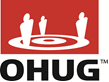 
EBS Compensation and Benefit SIG Meeting, OHUG Global Conference, 2016
Monday, June 6th, 2016
1:30 p.m. – 5:00 p.m.EBS Compensation and Benefit SIG provide opportunity for its members to network and share experience.  Below is the high level agenda for the 2016 SIG meeting. Icebreaker session has been the highlight of the meeting. It gives attendee opportunity to network with others. We are continuing with the ACA panel. If you want to join the panel, please send email to SIG leaders.1:30 p.m.: Introduction and Icebreaker Session2:00 p.m.: Affordable Care Act (ACA) Panel2:45 p.m.:  Compensation Tip & Trick s3:15 p.m.: Benefit Tips & Tricks4:00 p.m.: Q&ASIG Leader - Anjula Mittal
Co-leader - Jason Hall
Email - EBSCB.sig@ohug.org